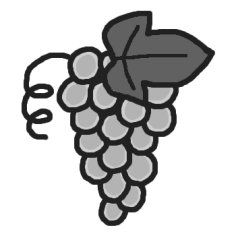 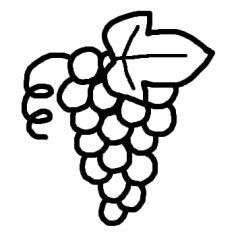 いわき光洋高等学校図書委員会Library News号外令和２年８月2５日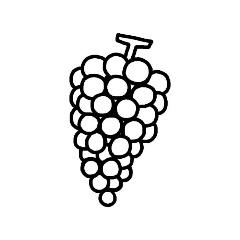 ２・3年生は、2学期に総合的な探究の時間でビブリオバトルが始まります。昨年と同じように進路コース別に関連本を展示しています。１２分野のブースを準備しました。分野別に抜粋紹介！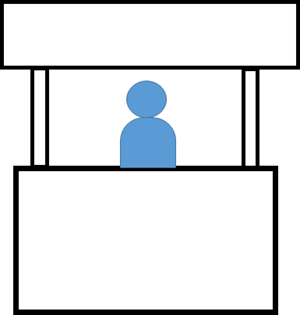 